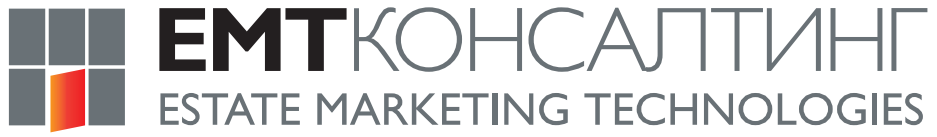 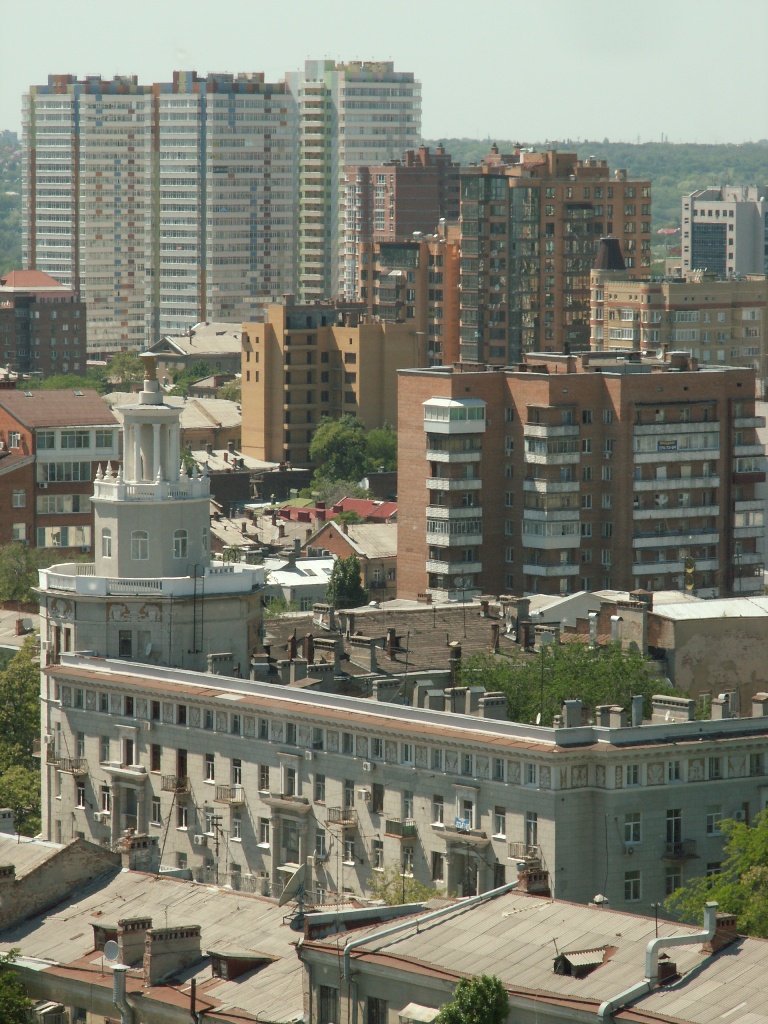 ОБЗОРПЕРВИЧНОГОРЫНКА МНОГОЭТАЖНОЙ ЖИЛОЙНЕДВИЖИМОСТИг. РОСТОВА-НА-ДОНУДЕКАБРЬ 2018Оглавление1. Предмет обзора и рамки исследования.2. Анализ предложения.2.1. Объем предложения. Объекты, введенные в эксплуатацию. Новое строительство.2.2. Структура предложения по классам жилья.2.3. Структура предложения по топонимическим районам города.2.4. Структура предложения по технологии строительства.2.5. Распределение объема предложения между застройщиками. 3. Ценовой анализ. 3.1. Средняя цена в декабре 2018 г.3.2. Распределение цен по классам жилья.3.3. Распределение цен по районам.3.4. Динамика цен.4. Ситуация на рынке и тенденции.Предмет Обзора и рамки исследования.Предметом настоящего обзора является первичный рынок многоэтажной жилой недвижимости. Обзор не содержит данных по рынку недвижимости малой (до 3-х этажей) этажности, за исключением некоторых значимых объектов комплексной застройки территорий. По этой же причине в обзор не входят жилые здания, не находящиеся в свободном рыночном обороте (социальное и ведомственное жилье). Для целей анализа объемов предложения используются данные только о фактически строящихся объектах (т.е. имеющих стройплощадку с организованными на ней строительными работами). «Замороженные» объекты, т.е. объекты, на которых длительное время не осуществляются строительные работы, рассматриваются как выпавшие из рыночного оборота. Совокупная площадь квартир таких объектов не входит в исследуемый объем предложения до момента возобновления строительства.2. Анализ предложения2.1. Объем предложения. Ввод в эксплуатацию. В декабре 2019 года на первичном рынке многоквартирной жилой недвижимости г. Ростова-на-Дону в стадии строительства находилось 42 067 квартир. Количество возводимых объектов - 169 многоквартирных жилых домов. Общая площадь квартир в стадии строительства составила 2 104 651 кв.м. По сравнению с ноябрем 2018 г. объем строящихся квадратных метров квартир уменьшился на 118 000 кв.м. (-5,3%).Рисунок 1. Динамика объема строящегося жилья, кв.м. Источник: данные Информационно-аналитической системы «База новостроек Эксперт» ООО «ЕМТ Консалтинг».	В декабре 2018 года было зафиксировано строительство новых объектов (таблица 1) и ввод в эксплуатацию (таблица 2):Таблица 1. Новое строительствоИсточник: данные Информационно-аналитической системы «База новостроек Эксперт» ООО «ЕМТ Консалтинг».Таблица 2. Ввод в эксплуатациюИсточник: данные Информационно-аналитической системы «База новостроек Эксперт» ООО «ЕМТ Консалтинг».В рыночных ценах объем строящейся многоэтажной жилой недвижимости г. Ростова-на-Дону в декабре 2018 г. составил 106,39 млрд. руб. 2.2. Структура предложения по классам жильяВ декабре 2018 г. на первичном рынке многоэтажной жилой недвижимости г. Ростова-на-Дону преобладало строительство жилья среднего класса, общая площадь квартир которого составляла 1 423 003 кв.м. Общая площадь квартир эконом-класса составляла 261 709 кв.м., комфорт-класса 320 221 кв.м., бизнес-класса – 85 658 кв.м., элитного – 14 060 кв.м.Рисунок 2. Структура строящегося жилья по классам, кв.м. Источник: данные Информационно-аналитической системы «База новостроек Эксперт» ООО «ЕМТ Консалтинг».Крупнейшим застройщиком жилья эконом-класса в Ростове-на-Дону выступает объединение «ВКБ-Новостройки», (ЖК «Суворовский» и ЖК «Платовский»). Также жилье эконом-класса строится компанией «Интеко» (ЖК «Пятый элемент», «Французский квартал», «Итальянский квартал»), которая возводит панельные дома в Левенцовском микрорайоне.Жилье комфорт-класса (жилье среднего класса с улучшенными потребительскими характеристиками домов, архитектурно привлекательными фасадами и повышенным уровнем благоустройства придомовой территории и мест общего пользования) представлено ЖК «Гвардейский-2», «Военвед-Сити» (СК «10ГПЗ»), ЖК «Мега» (ГК «Мега-Дон»). ЖК «Манхэттен» (ООО «АДДК»), ЖК «Первый», ЖК «Дом на Соборном», ЖК «Времена года» (АО «ЮИТ ДОН»), ЖК «Максим Горький» (ООО «МСК»), ЖК «Соборный» (СК «10ГПЗ»), ЖК «Династия» («Девелопмент-Юг») и подобными им проектами.К жилью бизнес-класса (ценовая категория 70 000 – 100 000 р. за 1 кв.м.)  следует отнести: ЖК «Чехов» и ЖК «Лермонтов» (ГК «Сигма»), 32-этажный жилой дом по ул. Береговая, 6 (ЗАО «СМУ № 1»), ЖК «Маяк» (ГК «СтройМаксимум»), ЖК «Аквамарин» (АО «ЮИТ ДОН»), ЖК «Доломановский» (ГК «ПИК»), ЖК «Бристоль» (Концерн «Единство») и некоторые другие. Жилье элитного класса (ценовая категория от 90 000 р. за 1 кв.м.) представлено проектом «Гринвич Холл» (ГК «СтройМаксимум»), жилым домом по ул. Седова, 14б (ООО «Кристина»). Весь остальной объем строительства составляет жилье среднего класса.2.3. Структура предложения по топонимическим районам городаНаибольший объем строительства многоэтажной жилой недвижимости сосредоточен в Центре – 449 565 кв.м., в ЗЖМ – 239 351 кв.м., СЖМ – 235 786 кв.м. и в районе ул. Ленина (209 680 кв.м.).Рисунок 3. Структура предложения по топонимическим районам города, кв.м. Источник: данные Информационно-аналитической системы «База новостроек Эксперт» ООО «ЕМТ Консалтинг».2.4. Структура предложения по технологии строительстваМногоэтажная жилая недвижимость в г. Ростове-на-Дону возводится по четырем технологиям: каркасно-монолитной, кирпичной, панельной и объемно-блочной (ОБД). Наибольшее количество жилья традиционно возводится по каркасно-монолитной -технологии – 1 895 407 кв.м., из объемных блоков – 137 664 кв.м., по панельной технологии строится 12 940 кв.м., из кирпича – 58 640 кв.м.Рисунок 4. Структура предложения по технологии строительства, кв.м. Источник: данные   Информационно-аналитической системы «База новостроек Эксперт» ООО «ЕМТ Консалтинг».2.5. Распределение объема предложения между застройщиками	Объем возводимого жилья в декабре 2018 г. распределился среди крупнейших девелоперов следующим образом: Таблица 2. Топ-10 девелоперов г. Ростов-на-Дону по объему возводимого в декабре 2018 г. многоэтажного жильяИсточник: данные Информационно-аналитический системы «База новостроек Эксперт» ООО «ЕМТ Консалтинг».3. Ценовой анализ 3.1. Средневзвешенная цена в декабре 2018 г.В декабре 2018 г. средневзвешенная цена одного квадратного метра на первичном рынке многоэтажной жилой недвижимости составила 50 551 руб. 3.2. Распределение цен по классам жильяРаспределение цен по классам жилья представлено на диаграмме (рис. 5).Рисунок 5. Распределение цен по классам жилья, руб. за кв.м. Источник: данные Информационно-аналитической системы «База новостроек Эксперт» ООО «ЕМТ Консалтинг».3.3. Распределение цен по районамПо топонимическим районам города цены распределились следующим образом:Таблица 3. Распределение цен по районам города Ростова-на-Дону в декабре 2018 г. Источник: данные Информационно-аналитической системы «База новостроек Эксперт» ООО «ЕМТ Консалтинг».3.4. Динамика цен	По сравнению с ноябрем 2018 года, средневзвешенная цена 1 кв.м. на первичном рынке многоквартирной жилой недвижимости в декабре 2018 г. уменьшилась на 468 руб. – с 51 019 руб. за кв.м. до 50 551 руб. за кв.м., что на 0,9% ниже средневзвешенной цены квадратного метра в ноябре 2018 года. Рисунок 6. Динамика средней цены, руб. за кв.м. Источник: данные Информационно-аналитической системы «База новостроек Эксперт» ООО «ЕМТ Консалтинг».В декабре 2018 г. цена эконом-класса повысилась на 91 руб. (+0,2%). Цена среднего класса понизилась на 90 руб. (-0,18%). Комфорт-класс подорожал на 295 руб. (+0,47%).  Цена бизнес-класса повысилась на 886 руб. (+1,08%). Цена элитного класса повысилась на 14 175 руб. (+15,3%).Рисунок 7. Динамика средней цены, руб. за кв.м. Источник: данные Информационно-аналитической системы «База новостроек Эксперт» ООО «ЕМТ Консалтинг».4. Ситуация на рынке и тенденции.	В декабре 2018 года цены по классам незначительно выросли. Общая средняя цена квадратного метра в городе снизилась вследствие изменения объема количества находящихся в продаже квартир в пользу квартир в более низком ценовом диапазоне. Это говорит о существующей тенденции изменения ассортимента квартир в пользу более дешевого жилья. Московская строительная компания анонсировала три новых проекта.ЖК «Кристалл» по проспекту Соколова, 86 представляет собой 15-этажный жилой дом на 204 квартиры, срок сдачи 2 квартал 2021 года.ЖК «Рубин» на пересечении улиц Красноармейская и проспекта Театральный состоит из многоквартирных жилых домов, количеством этажей до 25-ти. Срок сдачи – 2 квартал 2021 года.ЖК «Город на реке» по ул. 23 линия, 54 будет строиться в 9 этапов. Общее количество квартир более 3 000. Срок ввода в эксплуатацию первого этапа – 2021 год. Copyright (с) ООО «ЕМТ Консалтинг», 2019.При перепечатке и цитировании ссылка на ООО «ЕМТ Консалтинг» обязательна.Обзор не предназначен для целей принятия окончательных решений об инвестировании в недвижимость. ООО «ЕМТ Консалтинг» не несет ответственность за решения, принятые или не принятые на основании данных, содержащихся в обзоре.Данный обзор и содержащиеся в нем сведения носят исключительно информативный характер и не могут рассматриваться в качестве предложения совершить сделки с объектами недвижимости или осуществить какую-либо иную инвестиционную деятельность.Несмотря на то, что информация в настоящем Обзоре может считаться достоверной, ООО «ЕМТ Консалтинг» снимает с себя ответственность за точность и полноту данных, полученных от источников информации и не подтвержденных документально.Адрес, название ЖКДевелоперПлощадь кв.м. квартирЛевенцовский мкр., пятно 6-24 (Маршал)Комстрой, АСО16 127Вересаева, Литер 1, корп. 1, 2, 3 (1 этап) (Вересаево)ЮгСтройИнвест-Дон, ООО40 394Суворовский, участок 123, литер 10 (Мозаика)ВКБ-Новостройки17 422ИТОГО373 943Адрес, название ЖКДевелоперПлощадь кв.м. квартирДунаевского, 17 (Симфония)Габарит ПСК, ООО12 410Береговая, 6 (Белый ангел)СМУ №1, ЗАО51 533Левенцовский, мкр 5, корп. 5-1.1 (Пятый элемент)Интеко, ЗАО15 614Мечникова, 39б (Уютный дом)Евросибспецстрой, ООО14 489Западная резиденция, литер 1Девелопмент-Юг4 143Западная резиденция, литер 2Девелопмент-Юг5 927Соловьиная роща, дом 1СМУ №1, ЗАО9 083Соловьиная роща, дом 2СМУ №1, ЗАО9 08318 линия, 3Кристина, ООО4 191Богданова, 75, литер 6 (Красный Аксай)ЮгСтройИнвест-Дон, ООО11 231Богданова, 75, литер 7 (Красный Аксай)ЮгСтройИнвест-Дон, ООО20 433Магнитогорская, 1Б (Екатерининский)Комстрой, АСО17 633Левенцовский, мкр 6, корп. 6-20 (Итал. квартал)Интеко, ЗАО13 720Нижегородская, 31. 4 этап (Тихий Дон)Вертол-Девелопмент, ЗАО2 453ИТОГО14191 943№ в рейтингеДевелоперОбщая площадь квартир, кв.м.1Московская Строительная Компания, ООО189 2192ВКБ-Новостройки171 7893ЮгСтройИнвест-Дон, ООО163 7844Доннефтестрой СК, ООО121 7895Неометрия98 8716Галактика, ООО94 366710-ГПЗ, СК, ООО92 0728ЮгСпецСтрой, ООО61 9819Донстрой, ООО42 20810Зодчий, ООО41 736№ Район городаСредняя цена 1 кв.м., руб.1Центр60 1752Нахичевань60 0193Аэропорт52 6454Ленина51 9875Чкаловский49 1356Сельмаш48 9707ЖДР47 1948СЖМ46 8379Александровка46 46210Аксай45 31811Суворовский44 02012Ростовское море43 91813ЗЖМ43 84314Военвед,Стройгородок42 51515Батайск41 01216пос. Темерницкий38 448